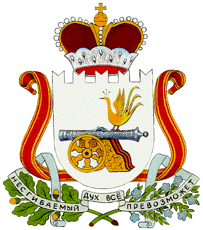 АДМИНИСТРАЦИЯ БЕЛЯЕВСКОГО СЕЛЬСКОГО ПОСЕЛЕНИЯ                                    П О С Т А Н О В Л Е Н И Еот     01 июля  2016 года       №  46О внесении изменений в Перечень муниципальных услуг, оказываемыхАдминистрацией Беляевского сельского поселения      В соответствии с Федеральным законом от 27 июля 2010 года №210-ФЗ «Об организации предоставления государственных и муниципальных услуг», руководствуясь ст.26, ст.28, ст.35 Устава муниципального образования Беляевское сельское поселение(новая редакция), Администрация Беляевского сельского поселенияПОСТАНОВЛЯЕТ:Внести в постановление Администрации Беляевского сельского поселения от 07.11.2013г № 55   следующие изменения:строки  6, 7, 11 раздела 1  признать утратившим силу.    2.Данное постановление вступает в силу после подписания Главой   муниципального образования Беляевское сельское поселение и подлежит обнародованию.    3. Данное постановление подлежит размещению на странице муниципального образования Беляевское сельское поселение  на официальном сайте  муниципального образования «Велижский район» в сети Интернет.Глава муниципального образованияБеляевское  сельское поселение                                      Л.М.Белоусова 